ЧАСТНОЕ ОБРАЗОВАТЕЛЬНОЕ УЧРЕЖДЕНИЕ ДОПОЛНИТЕЛЬНОГО ПРОФЕССИОНАЛЬНОГО ОБРАЗОВАНИЯ «УЧЕБНЫЙ ЦЕНТР «ВИКИ»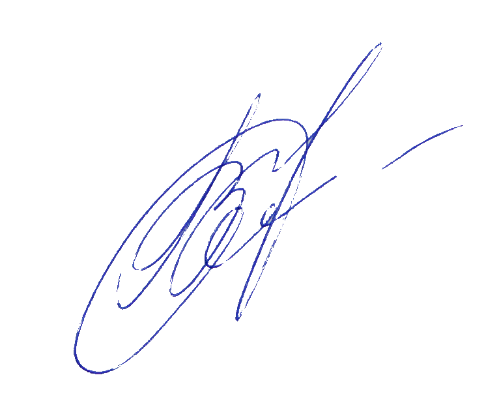 (Полное наименование организации, осуществляющей образовательную деятельность)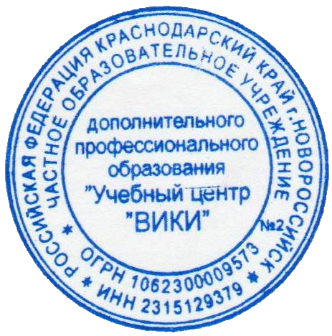 «УТВЕРЖДАЮ»                                                                                                              Директор  ЧОУ ДПО «УЦ  «ВИКИ»___________В.С. Популиди «16» января 2016 года                                                                                     РАСПИСАНИЕЗанятий учебной группы №______________ дополнительного профессионального образования (повышения квалификации и переподготовки) повышения мастеров производственного обучения осуществляющих подготовку водителей автотранспортных средствДни занятий: с «_______» _______________________________________ по «________» ________________________________20       г.№ДАТАВРЕМЯНаименование дисциплиныИзучаемая темаЧАСЫИТОГОКто проводит занятиеРаздел 1.Теоретический блокРаздел 1.Теоретический блокРаздел 1.Теоретический блокРаздел 1.Теоретический блокРаздел 1.Теоретический блокРаздел 1.Теоретический блокРаздел 1.Теоретический блокРаздел 1.Теоретический блок108.00 -10.0010.15 -12.151.Основы психологии Общие представления о психологических и психофизиологических качествах человека и их роли в подготовке водителей транспортных средств	Базовые принципы и закономерности  психологии обучения	314Жуков В. П.217.30 -19.3019.45 -21.451.Основы психологииБазовые принципы и закономерности  психологии обучения	Основы эффективного педагогического общения при подготовке водителей транспортных средств	134Жуков В. П.317.30 -19.3019.45 -21.451.Основы психологии2.Основы профессиональной педагогикиПрактикум по эффективному педагогическому общению.  Экзамен.Современная педагогическая наука ее взаимодействие с практикой	325Жуков В. П.417.30 -19.3019.45 -21.452.Основы профессиональной педагогикиОсновные понятия педагогики. Дидактика и принципы обучения.	Формы и методы обучения	224Жуков В. П.517.30 -19.3019.45 -21.452.Основы профессиональной педагогикиВоспитание в процессе обучения	Профессионально-педагогическая деятельность преподавателя	224Жуков В. П.617.30 -19.3019.45 -21.453.Основы законодательства в сфере дорожного движенияФедеральный Закон РФ «О безопасности дорожного движения»	Правила дорожного движения и Основные положения по допуску транспортных средств к эксплуатации 	1214Жуков В. П.717.30 -19.3019.45 -21.453.Основы законодательства в сфере дорожного движенияПравила дорожного движения и Основные положения по допуску транспортных средств к эксплуатации 	55Жуков В. П.817.30 -19.3019.45 -21.453.Основы законодательства в сфере дорожного движенияПрофессиональные стандарты водителей транспортных средств различных категорий	Уголовное, гражданское и административное законодательство в области дорожного движения	        Экзамен.145Жуков В. П.917.30 -19.3019.45 -21.454.Основы безопасного управления транспортными средствамиВодитель. Профессиональная надежность водителя	224Жуков В. П.1017.30 -19.3019.45 -21.454.Основы безопасного управления транспортными средствамиАвтомобиль. Эксплуатационные показатели транспортных средств	Среда. Дорожные условия и безопасность движения	224Жуков В. П.1117.30 -19.3019.45 -21.454.Основы безопасного управления транспортными средствамиУправление. Регулирование движения транспортного средства	Оценка уровня опасности воспринимаемой информации, организация наблюдения в процессе вождения транспортного средства	224Жуков В. П.1217.30 -19.3019.45 -21.454.Основы безопасного управления транспортными средствамиВиды первой медицинской помощи при травмах в дорожно – транспортных происшествиях	                         Зачёт.44Жуков В. П.1317.30 -19.3019.45 -21.455.Конструкция, устройство и эксплуатация транспортных средствОсобенности устройства современных автомобилей	Двигатели современных автомобилей. Системы активной и пассивной безопасности автомобилей	Системы активной и пассивной безопасности автомобилей	Современные горюче-смазочные материалы	 Зачёт21115Жуков В. П.Раздел 2. Технологический блокРаздел 2. Технологический блокРаздел 2. Технологический блокРаздел 2. Технологический блокРаздел 2. Технологический блокРаздел 2. Технологический блокРаздел 2. Технологический блокРаздел 2. Технологический блок1417.30 -19.3019.45 -21.451.Основы методики профессионального обученияПодготовка преподавателя к занятию	Методика проведения теоретических занятий по Правилам дорожного движения	224Жуков В. П.1517.30 -19.3019.45 -21.451.Основы методики профессионального обученияМетодика проведения практических занятий по Правилам дорожного движения	Применение технических средств обучения и компьютерной техники в подготовке водителей	224Жуков В. П.1617.30 -19.3019.45 -21.451.Основы методики профессионального обученияПрактическое занятие по использованию компьютерных технологий	Зачёт44Жуков В. П.1717.30 -19.3019.45 -21.452.Законодательные и нормативные акты, регламентирующие подготовку водителей транспортных средствФедеральный закон РФ «Об образовании»	Правила сдачи квалификационных экзаменов и выдачи водительских удостоверений Методика приема квалификационных экзаменов	Зачёт55Жуков В. П.Раздел 3. Профессиональный блокРаздел 3. Профессиональный блокРаздел 3. Профессиональный блокРаздел 3. Профессиональный блокРаздел 3. Профессиональный блокРаздел 3. Профессиональный блокРаздел 3. Профессиональный блокРаздел 3. Профессиональный блок1817.30 -19.3019.45 -21.451.Вождение транспортного средстваОтработка навыков тренажерного обучения вождению	Отработка навыков начального обучения вождению на автодроме	224Жуков В. П.1917.30 -19.3019.45 -21.451.Вождение транспортного средстваОтработка навыков обучения вождению в условиях реального дорожного движения	Экзамен	224Жуков В. П.2017.30 -19.3019.45 -21.452.Проведение теоретических занятий Проведение теоретического занятия по предмету «Основы законодательства в сфере дорожного движения»	Проведение теоретического занятия по предмету «Основы безопасного управления транспортным средством»	Проведение теоретического занятия по предмету «Конструкция, устройство и эксплуатация транспортных средств»	66Жуков В. П.2117.30 -19.3019.45 -21.45Дифференцированный зачет. Защита урока.Экзамен.Диагностика слушателей курсов. Консультация.Открытие курсов. Проведение итоговой аттестации слушателей.Итоговая аттестация – экзамены по предметам в том числе:«Основы психологии»«Основы профессиональной педагогики»«Основы методики профессионального обучения»	Жуков В. П.